Муниципальное бюджетное дошкольное образовательное учреждение «Детский сад №47»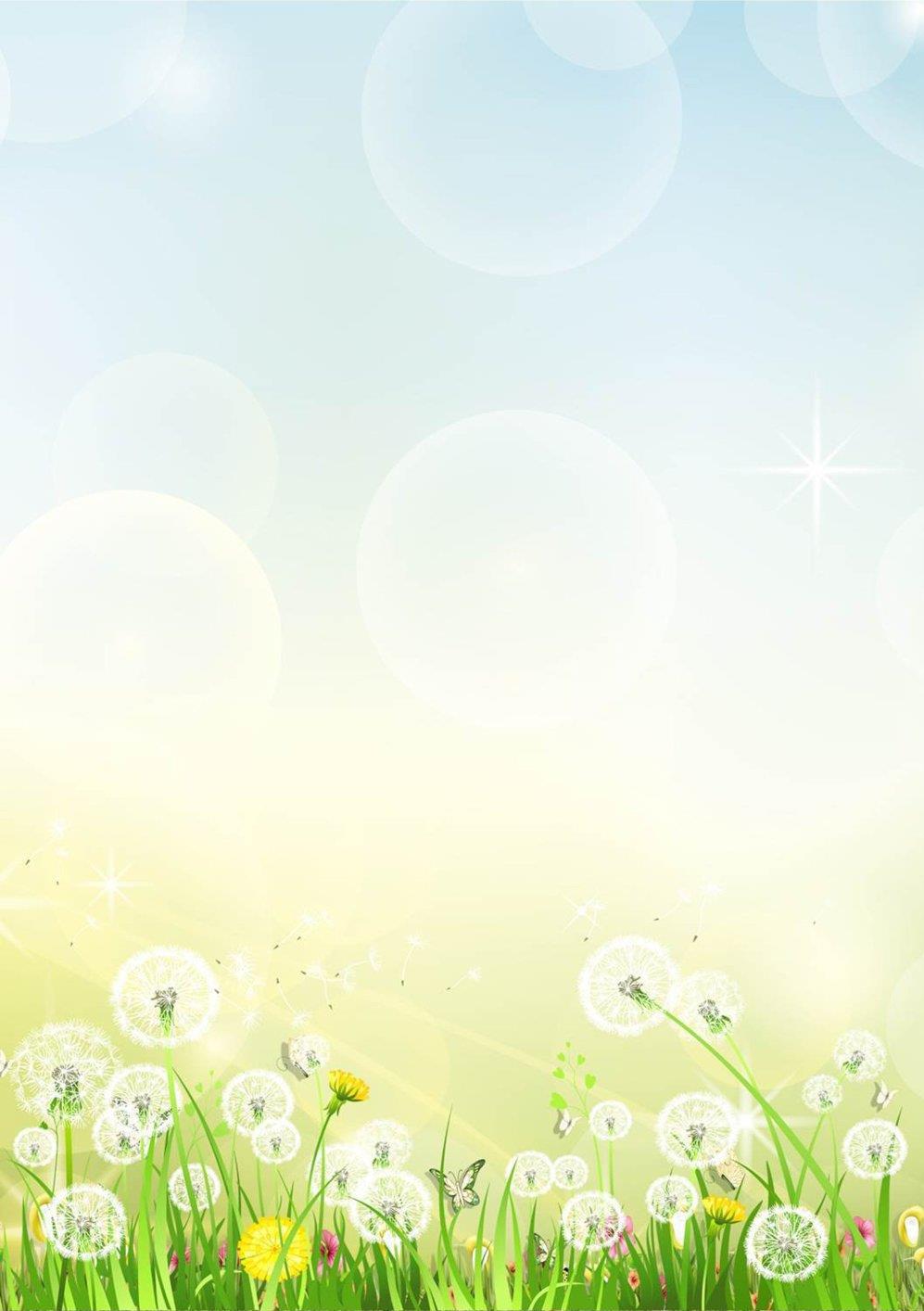 Социально-педагогический проект«Лето – это маленькая жизнь»2024 годБаза выполнения проекта: МБДОУ «Детский сад № 47»Целевая аудитория: дети с 2 до 7 летСроки реализации проекта: с 1 июня 2024 года - по 31 августа 2024 годаАВТОРСКИЙ КОЛЛЕКТИВ ПРОЕКТА:Руководитель проекта: Сивенкова О.А.Педагоги: Карпова Н.С., Кулешкова Н.В., Мухтарова А.А.Актуальность проекта:Лето – долгожданная пора в нашем регионе. Все с нетерпением ждут солнечного света, теплого ветра и первых капель дождя. Постоянное пребывание детей на свежем воздухе, дает ребенку значительный физический и эмоциональный запас сил для успешного полноценного развития и повышения иммунитета. Работа дошкольного учреждения в летний период должна быть организована так, чтобы дети провели его с радостью и удовольствием, получили заряд бодрости и здоровья. Увеличение времени прогулок дает возможность для закаливания организма, повышения двигательной активности. Для увеличения детской активности необходимы различные формы деятельности, направленные на всесторонне развитие и укрепление: интеллектуальных, творческих и коммуникативных способностей, физического, психического и социального здоровья. Так же необходимо понимать, что лето – прекрасная пора для решения многих задач в работе с дошкольниками. Педагоги должны как можно полнее использовать условия летнего периода в разных видах деятельности, позволяющие детям закрепить и применить, знания, полученные в течение учебного года.Новизна проекта: проект направлен на всестороннее развитие детей дошкольного возраста через организацию различных видов деятельности.Инновационным в деятельности является внедрение эффективных игровых, интегративных, коммуникативных технологий в образовательный процесс, организуемый участниками образовательных отношений в летний период на базе ДОУ.Основная цель работы педагогического коллектива в летний оздоровительный период: Сохранение и укрепление здоровье детей. Создание в дошкольном учреждении максимально эффективных условий для развития у детей познавательного интереса, творческих способностей, креативного мышления, двигательной активности.Задачи работы с детьми:Образовательная область «Физическое развитие»:Соблюдать санитарные нормы и правила охраны жизни и здоровья детей, выполнять режим дня, соблюдать питьевой режим. Укреплять здоровье детей путем повышения адаптационных возможностей организма, развивать двигательные и психические способности, способствовать формированию положительного эмоционального состояния. Всесторонне совершенствовать физические функции организма. Повышать работоспособность детского организма через различные формы закаливания: воздушное закаливание, солнечные ванны, водные процедуры. Формировать интерес и потребность в занятиях физическими упражнениями. Удовлетворять естественную потребность в движении, создавать условия для демонстрации двигательных умений каждого ребенка. Способствовать предупреждению заболеваемости и детского травматизма.Образовательная область «Художественно-эстетическое развитие»:Закреплять и углублять музыкальные впечатления, полученные в течение года. Поддерживать инициативу детей в импровизации. Активизировать воображение, инициативу, творчество ребенка. Развивать основы музыкально-театральной культуры, духовно обогащать детей положительными эмоциями. Совершенствовать умения детейсоздании художественного образа, используя для этой цели игровые, песенные и танцевальные импровизации. Развивать коммуникативные навыки в различных ситуациях общения: со сверстниками, педагогами, родителями и другими людьми. Приобщать детей к наблюдению за действительностью. Развивать умения передавать настроение, состояние, отношение к изображаемому предмету, экспериментировать с различными видами и способами изображения. Создавать максимальную свободу для проявления инициативы и необходимое для этого физическое и психологическое пространство.Образовательная область «Познавательное развитие»:Удовлетворять детскую любознательность, не подавляя при этом интереса к узнаванию природы, формировать необходимые для разностороннего развития ребенка представления о ней, прививать навыки активности и самостоятельности мышления. Развивать навыки общения со сверстниками, взрослыми и окружающей природой. Обеспечить широкие возможности для использования всех пяти органов чувств: видеть, слышать, трогать руками, пробовать на вкус, чувствовать различные элементы окружающего мира.Образовательная область «Речевое развитие»:Обогащать активный словарь воспитанников. Развивать речевое творчество. Знакомить детей с книжной культурой, детской литературой, пониманию на слух текстов различных жанров детской литературы.Образовательная область «Социально - коммуникативное развитие»:Развивать игровую деятельность воспитанников. Приобщение к элементарным общепринятым нормам взаимоотношений со сверстниками и взрослыми. Продолжать работу по формированию гендерной, семейной, гражданской принадлежности, патриотических чувств.Развивать трудовую деятельность, воспитывать ценностное отношение к собственному труду, труду других людей, его результатам. Формировать представление об опасных для человека и окружающего мира природы ситуациях и способах поведения в них.Задачи работы с педагогами:Повышение компетентности педагогов в вопросах организации летней оздоровительной работы с детьми младшего дошкольного возраста. Обеспечение методического сопровождения для планирования и организации летнего отдыха.Задачи работы с родителями:Повышение компетентности родителей в вопросах организации летнего отдыха детей. Привлечение семей к участию в воспитательном процессе на основе педагогики сотрудничества. Осуществление педагогического и санитарного просвещения родителей по вопросам воспитания и оздоровления детей в летний период.основу реализации проекта заложены разнообразные формы и методы: беседы,соревнования, конкурсы, викторины, различные виды игр, утренняя зарядка, тематические дни, концерты, мультимедийные презентации на различные темы, КТД, организация творческой деятельности как внутри групп, так и в кружках, театрализация и т.д.Планируемый результат:Сохранение здоровье детей, снижение уровня заболеваемостиобогащение воспитанников новыми знаниями, яркими впечатлениями;удовлетворенность естественной потребности в движении, развивающееся в двигательном творчестве;активность, инициативность, непосредственность детей в общении;приобретение опыта нравственно-эстетического восприятия мира, проживания событий, ситуаций;наличие интереса к миру природы, любознательность, проявление гуманных способов взаимодействия с природным миром;проявление творческих способностей в различных видах детской деятельности;Ресурсы ДОУ:Ресурсное обеспечение реализации проекта является достаточной для достижения поставленных целей:временные: июнь 2024 года - по август 2024 (включительно);информационные: сайт МБДОУ;кадровые: специалисты, педагоги и родители воспитанников МБДОУ, представители социума;организационные: администрация МБДОУ;материально-технические: группы МБДОУ, прогулочные участки, спортивные площадки, территория МБДОУ;Распространение опыта на широкую аудиторию:презентация проекта;размещение материалов на сайте МБДОУ;публикации;организация и проведение практических мероприятий.Примерный тематический план на летний период 2024 годаПримерный тематический план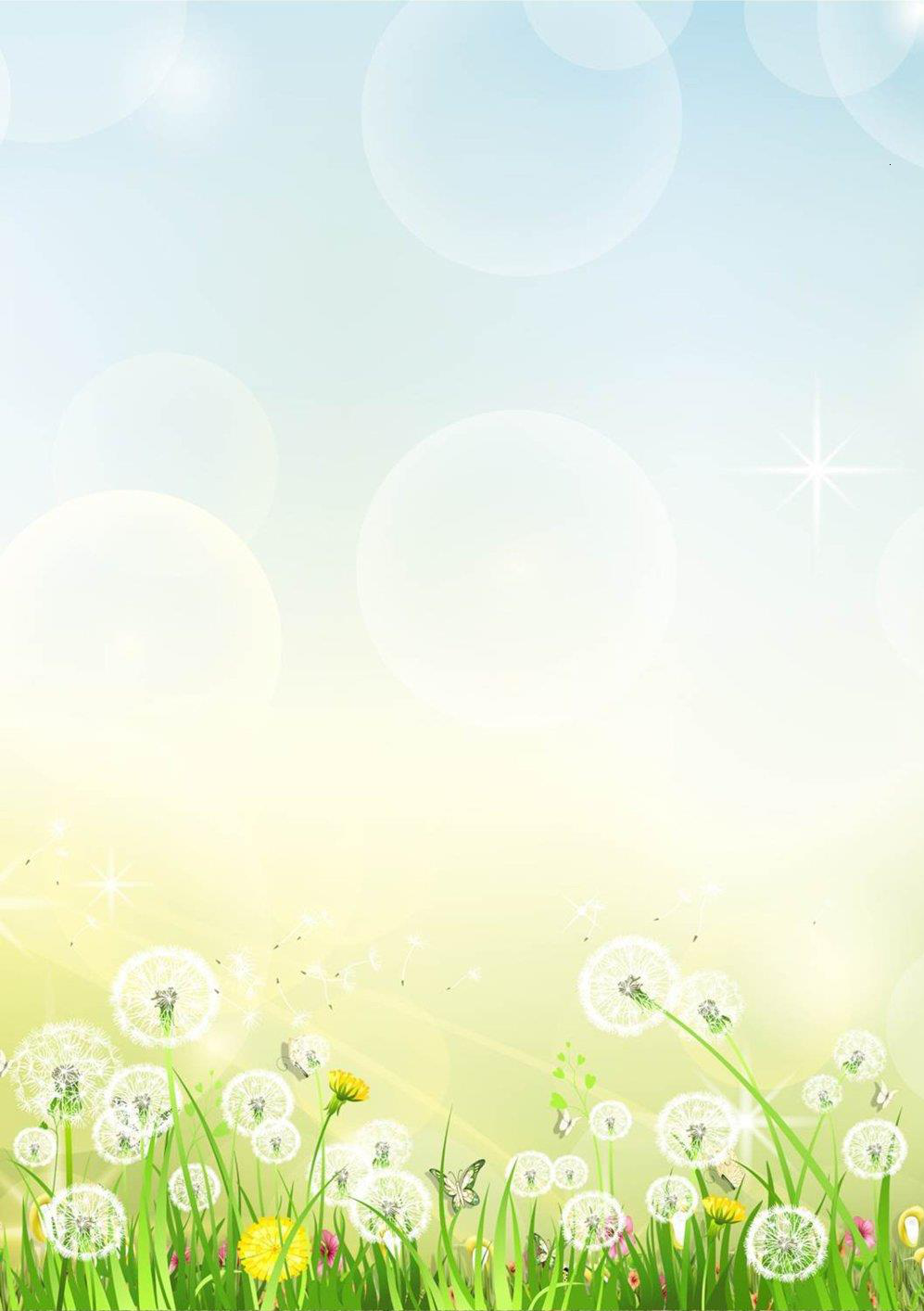 на июньПримерный тематический планна июль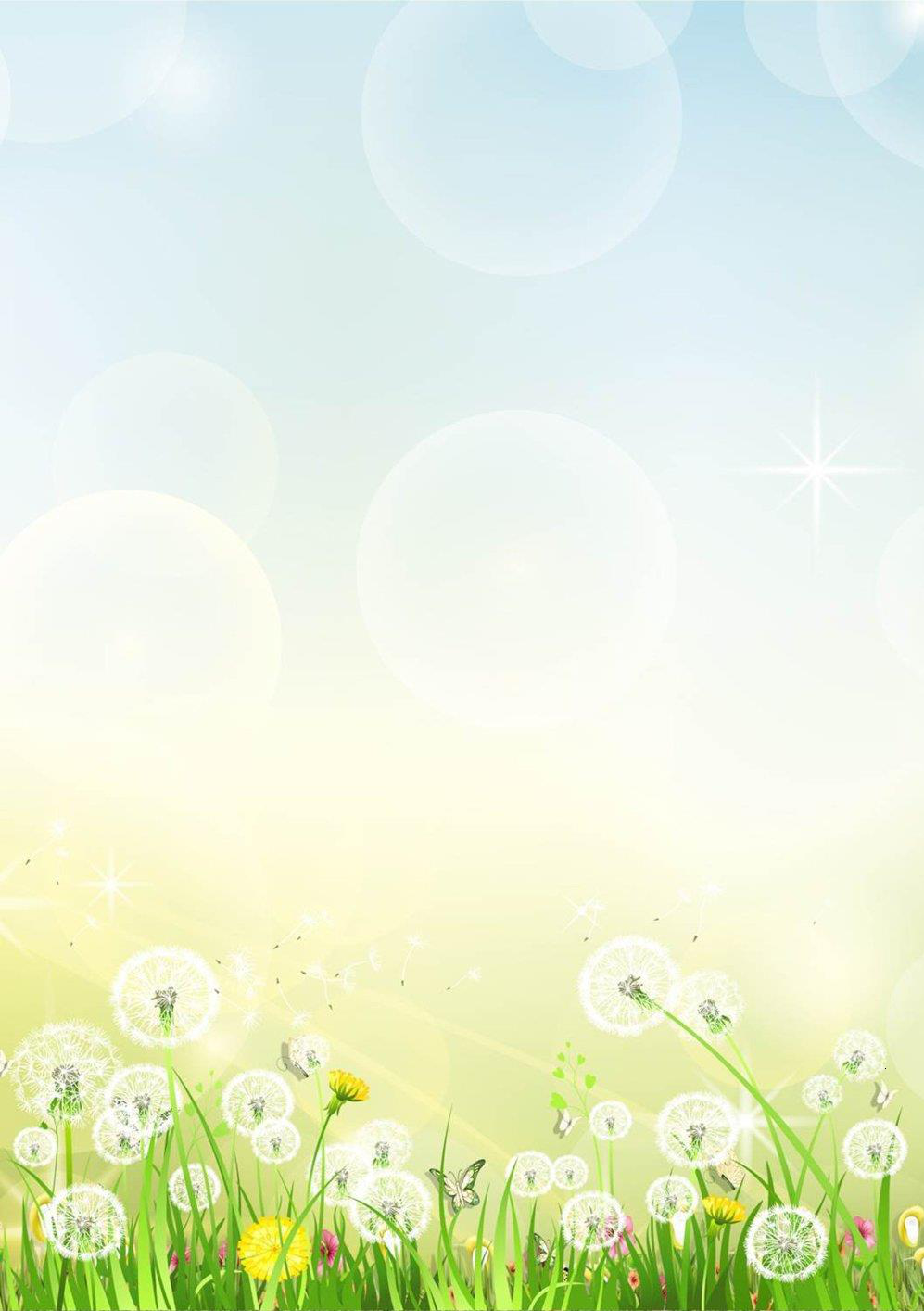 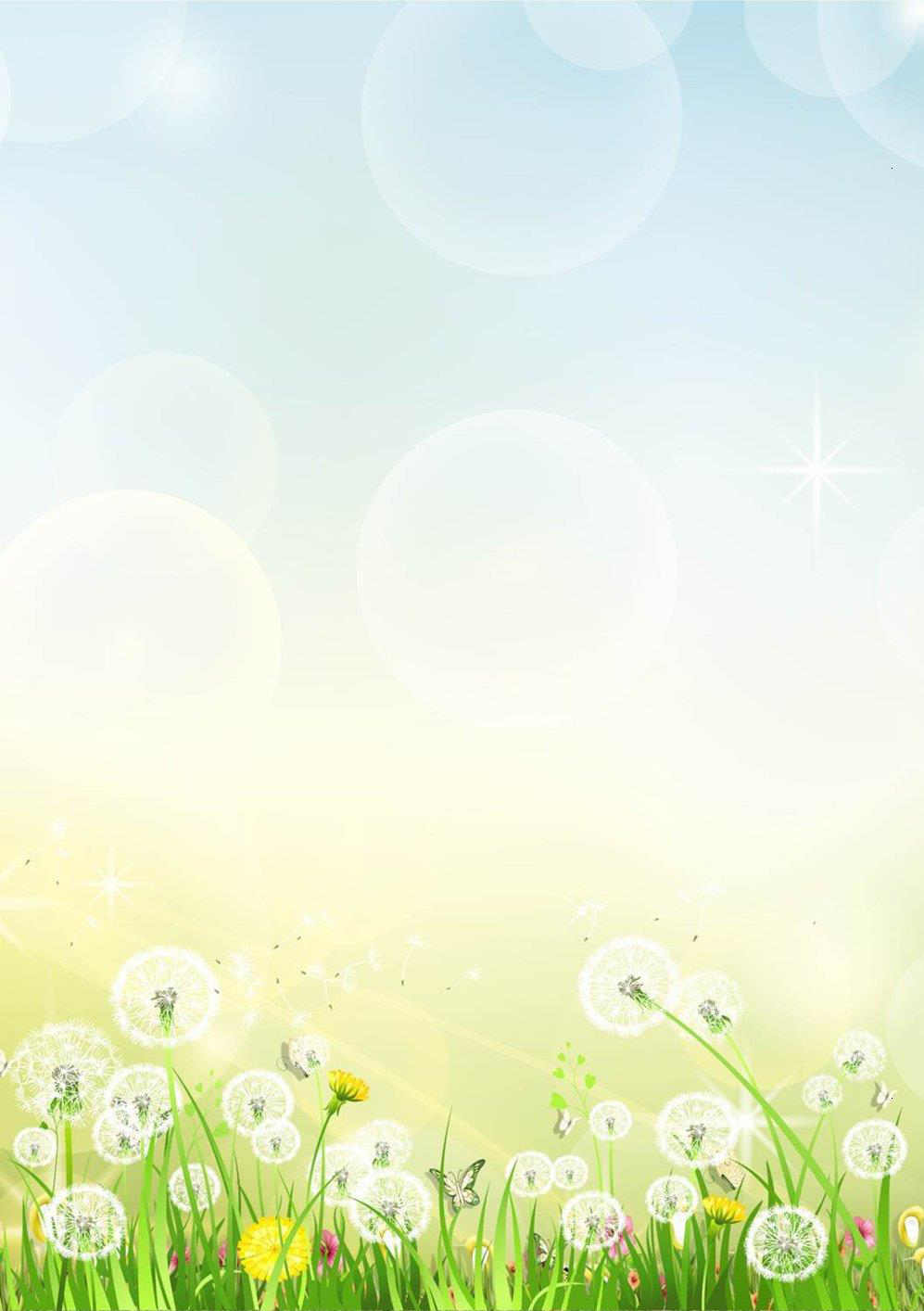 Примерный тематический планна август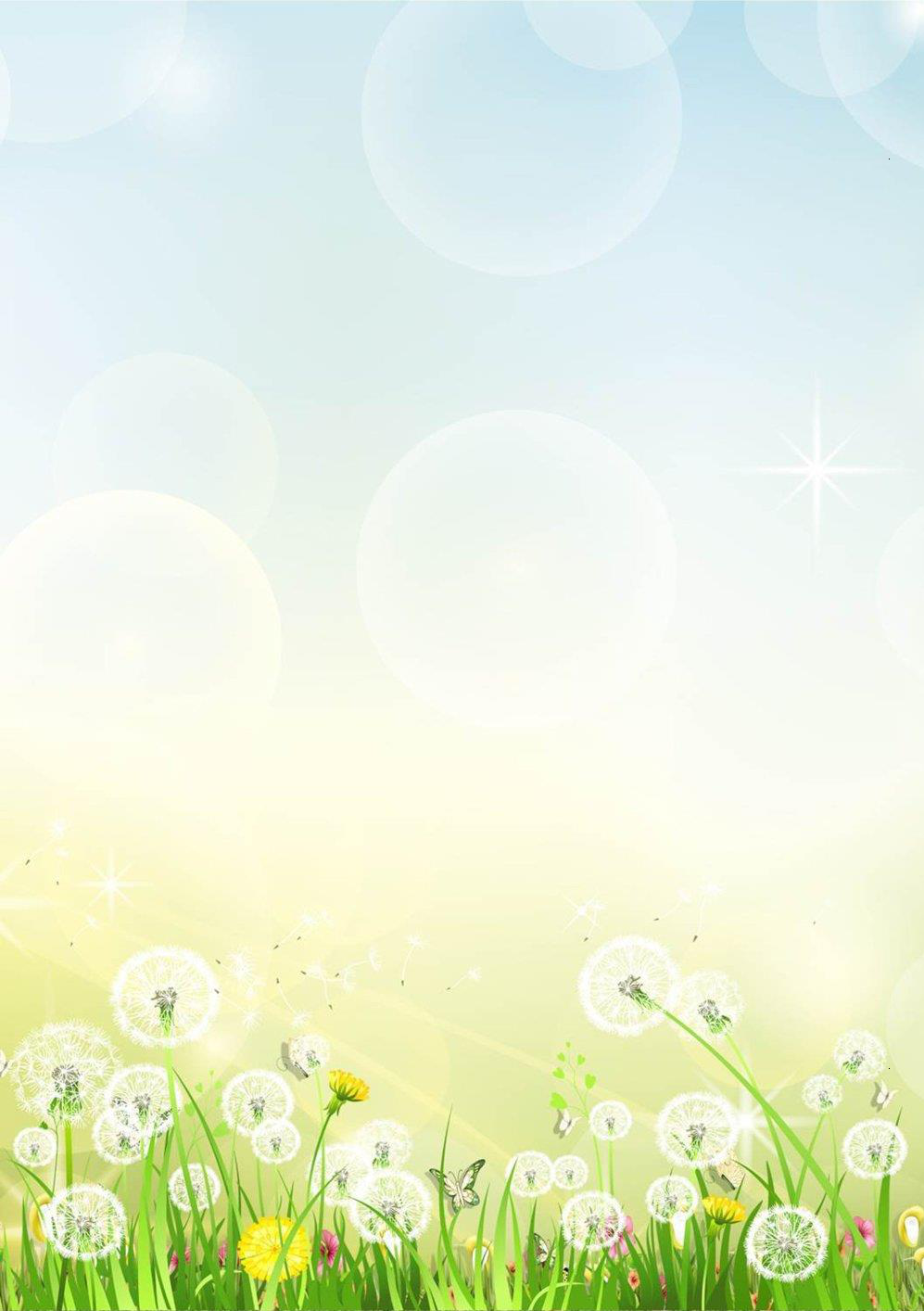 Все вопросы по организации деятельности ДОУ в летний оздоровительный период вы можете задать намЗаведующий МБДОУ:Белоцерковская Светлана Владимировнател. 52-59-06Заместитель заведующего по АХР: Кожевникова Наталья Анатольевна тел. 52-61-43Старший воспитатель:Сивенкова Оксана Александровнател. 52-97-16Врач педиатр:Наумова Ирина Васильевнател. 54-11-05, 52-61-43Медсестра корпуса №1:Андреева Анна Сергеевнател. 52-61-43Медсестра корпуса №2:Шинкевич  Лилия Викторовнател. 54-11-05Питьевой режим в летний период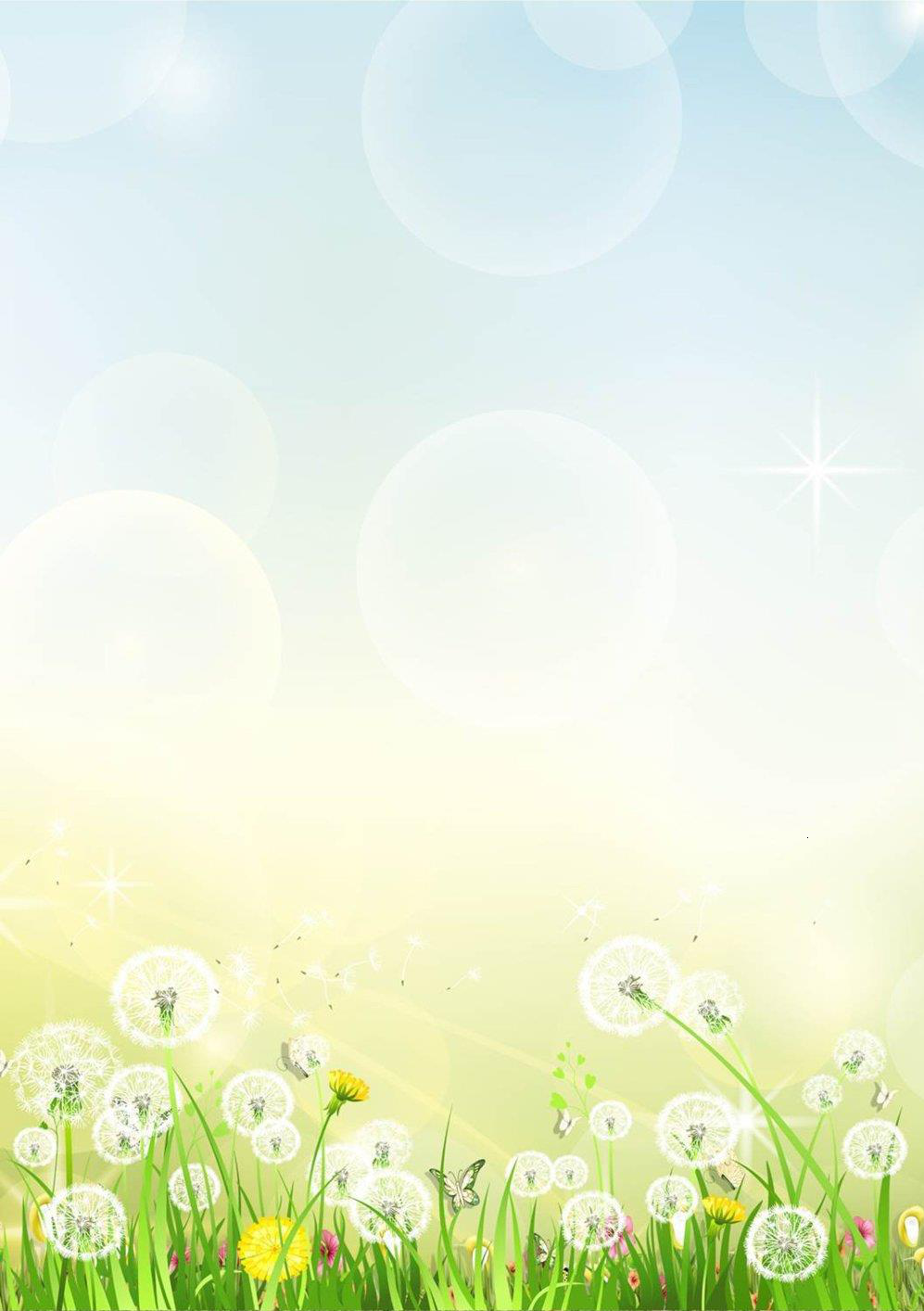 Модель двигательного режима для детей дошкольного возраста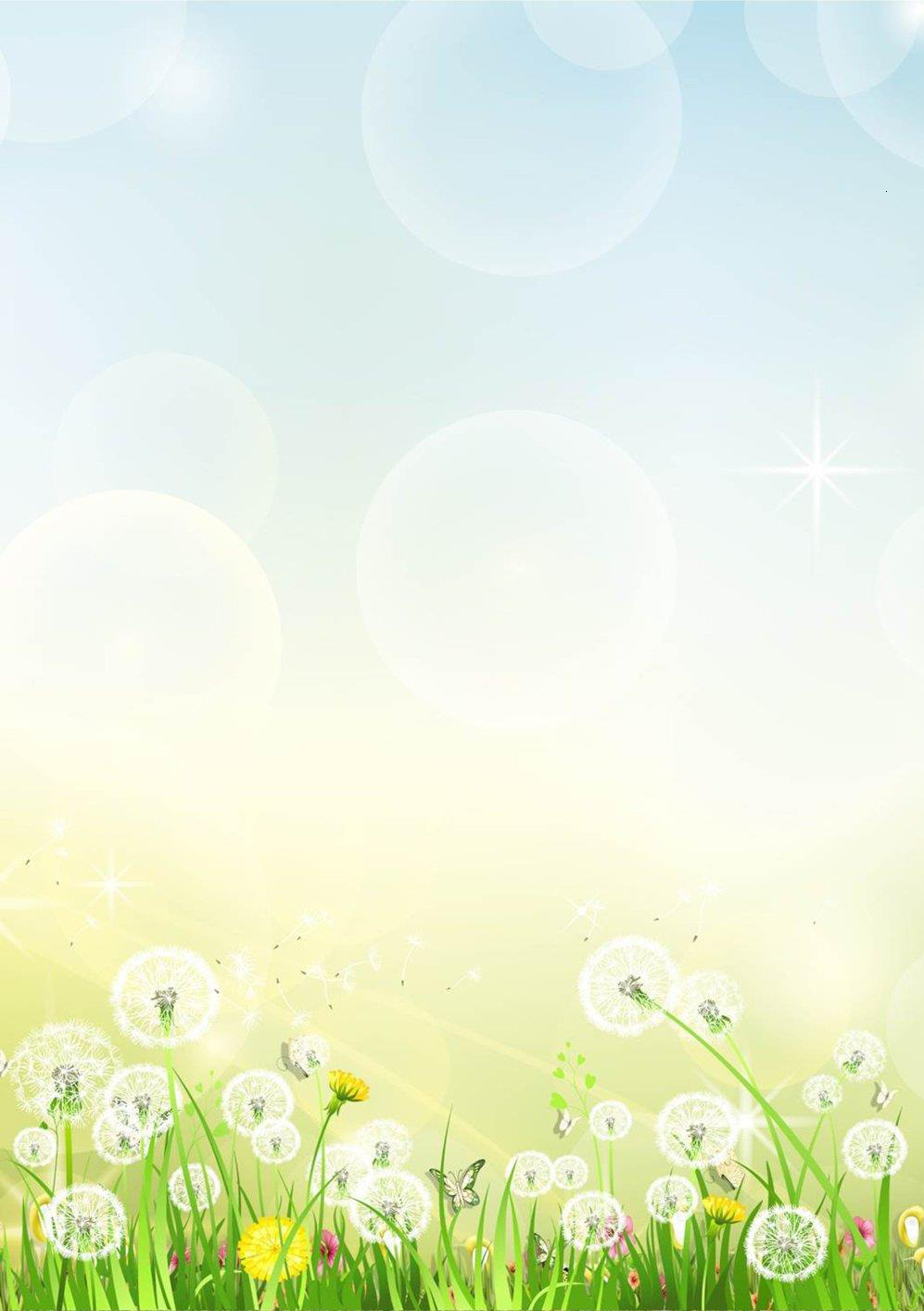 Модель оздоровительного режима для детей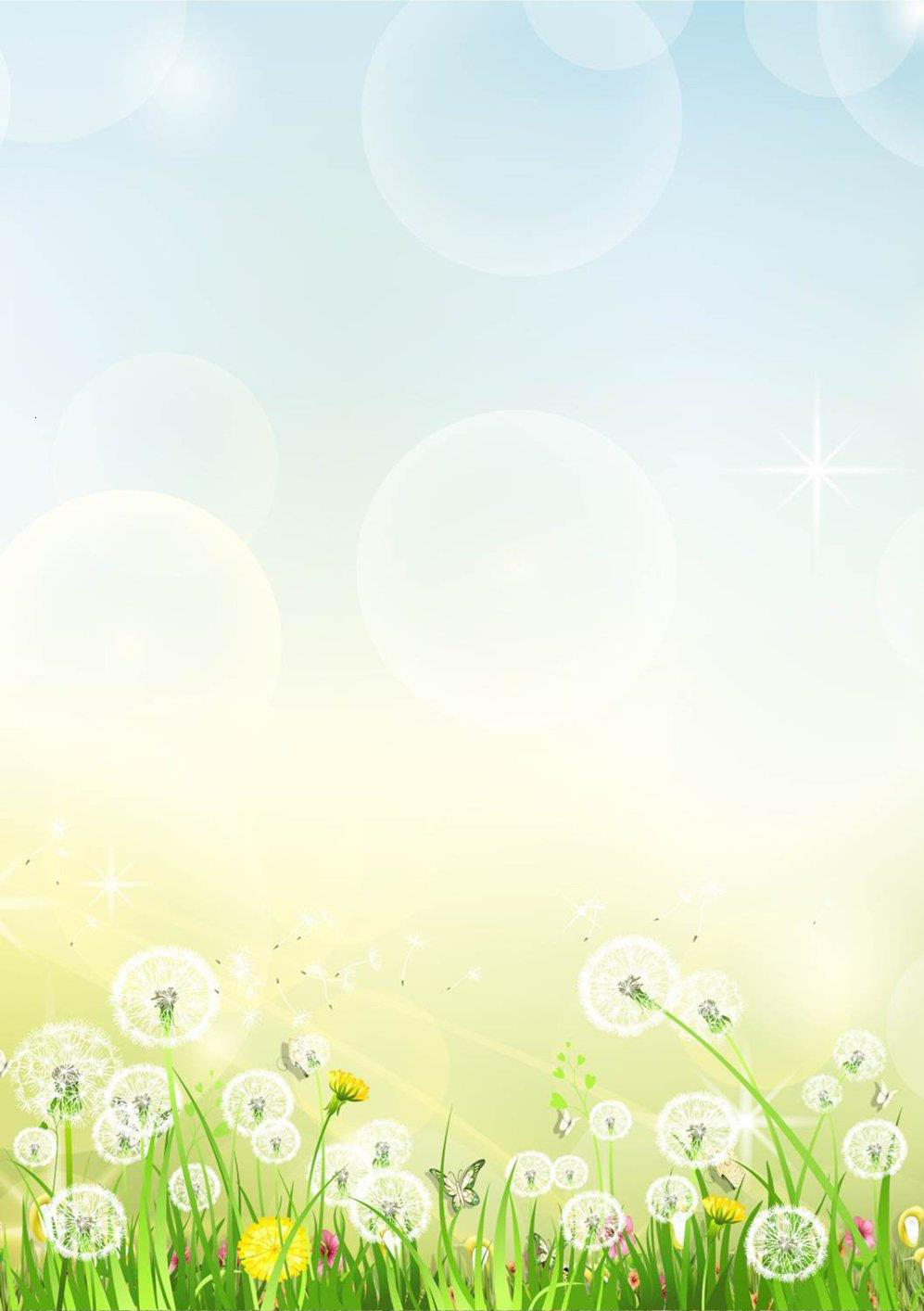 Корригирующая гимнастика – комплекс упражнений для глаз, артикуляции, мимики, дыхания; в том числе речедвигательные игры, элементы логоритмики и фоно-ритмо-пластики.Релаксационный комплекс – элементы аутогенной тренировки, безконтактный самомассаж (тепловое прогревание), пальминг по методике У.Бейтса и М.Корбетта, контактный самомассаж, расслабляющие динамические упражнения (растяжки). Релаксационный комплекс проводится в сочетании с музыкальным сопровождением.Релаксационный комплекс (дома, перед сном) – для детей как раннего, так и дошкольного возраста целесообразно укладывание детей на ночь с пропеванием колыбельных песен и поглаживанием ребёнка по допускаемым ребёнком участков тела (спинке, головке, ручкам, ножкам и т.д.)Схема закаливания в летнийоздоровительный периодРежим дняДатаТема недели03-05«Здравствуй, Солнце, здравствуй, Лето!»06-07июня«Там,  на неведомых дорожках …»10-11«Мы - дети твои, Россия»июня13-14«Русская матрёшка, как ты хороша!»июня17-21«В гости к Каляке- Маляке»июня24-28«Северск – мой город родной!» (75 лет со дня основания)июня01-05«Песочные фантазии»июля08-12«Семья - это мы! Семья –это я!»июля«Семейные традиции на Ивана Купала»15-19“Путешествие в Сладкую страну”июля22-26«Морское путешествие» (День китов и дельфинов)июля29-02«Путешествие в страну Светофорию» (ПДД)августа05- 09«Спортики идут в поход!»августа12-16«Путешествие в мир мультипликации» (ко Дню Российскогоавгустакино)19-23«Родины моей цвета»августа26-30«Детский сад был лету рад!»августаСрокиТемы/подтемыФормы проведения       (методы и приемы)Образовательные задачи03-05июня«Здравствуй, Солнце, здравствуй, Лето!»-развлечения (муз.рук. /инструктор поФК),- мастер – классы,- чтение художественной литературы;«Веселые стихи»;-рисование на тему «Веселое лето»;- рисунки на асфальте по замыслу;- шоу мыльных пузырей,- игры-шумелки-   познакомить   с   жизнью   детей других стран;		-развивать творческие способности, познавательную активность, воображение, коммуникативные навыки;	- воспитывать желание проявлять творческую инициативу;	- воспитывать неравнодушноеотношение	к сверстникам,взаимопомощь.		06-07июня«Там на неведомых дорожках…»- чтение художественной литературы А.С. Пушкина;		-  рисование «По страницам сказок Пушкина»;		-  оформление выставок книг А.С.Пушкина;		- театрализация фрагментов сказок по произведениям А.С. Пушкина (разные виды театра);		-викторина «По любимым сказкам»;-дидактические   игры: «Из   какой сказки предмет?», «Из какой сказки слова?»		- продолжить	знакомитьпроизведениями русского поэтаА.С. Пушкина;		-  формировать интерес к книгам, литературным произведениям;-  прививать интерес к родномуязыку, любовь к родной культуре;- воспитывать   умение слушать, понимать и воспринимать литературные произведения;- способствовать	развитиюсвободного общения со взрослыми и сверстниками	10-11июня«Мы - дети твои, Россия»-знакомство с традициями,символикой и атрибутикой нашей страны;-размещение презентаций,творческих работ детей «Россия – Родина моя!»;- игра-викторина «Что мы	знаем о России».			- Флешмоб «Российский флаг».- развивать у детей гордость за свою страну;- познакомить детей с традициями русского народа;- закрепить государственныесимволы: флаг, герб, гимн;	-  развивать мыслительнуюдеятельность, память, внимание, речь.13-14июня«Русская матрёшка, как ты хороша!»- чтение художественной литературы (малые фольклорные жанры);- дидактические   игры: «Парные картинки», «Подбери матрёшкам платочки» и др.; - рассматривание альбомов: «Русская народная игрушка», «Народная культура и традиции»;- выставка работ «Такие разные матрёшки»;- развлечение «Русская матрёшечка».- продолжать познакомить детей с народной игрушкой – матрёшкой; - познакомить с потешками, народными играми; развивать интерес детей к народному творчеству;-  развивать творческие способности через приобщение к народному творчеству и прикладному искусству; - воспитывать любовь к искусству русского народа.17-21июня«В гости к Каляке- Маляке»- чтение художественной литературы;  - Дидактические игры: «Что какого цвета?», «Найди лишний цвет», «Воздушные шары», «Соберем радугу»;- проведение опытов с красками;- рисование нетрадиционными способами;- развлечение «В гости к Каляке- Маляке».- формировать у детей знания по цветоведению (названия цвета красок, смешивание красок, удивительное превращение одних цветов в другие);- освоение способов получения новых цветов, оттенков, совершенствовать навыки работы красками и кистью;- формировать чувство наслаждения разнообразием и красотой цвета, чувство восхищения перед возможностями палитры, радость открытия цветового богатства.24-28июня«Северск – мой город родной» (75 лет со дня основания)- беседы о Северске, одостопримечательностях;- знакомство с поэтами Северска, их творчеством;- конкурс фотографий «Моя малаяРодина»;- совместно с родителями создание фотоальбома о Северске;- выставка рисунков, аппликаций;- экскурсия за территорию детского сада по достопримечательностямгорода и т.д.- формировать представления детей об истории родного города, его достопримечательностях, расширять кругозор детей;	- способствовать развитиюэмоционально-ценностного отношения к родному дому, своей семье, улице, городу;	- воспитывать у детей чувствавосхищения красотой родного города.СрокиТемы/подтемыФормы проведения       (методы и приемы)Образовательные задачи01-05июля«Песочные фантазии»- Рисование: «Песочная фантазия»- Опыты: «О чем говорят следы на песке?», «Какой он, песок?»- Подвижные игры «Переправа», «Канатоходец» «Наполни ведерко»- Выставка скульптур из песка.- создание условий для развития у детей навыков социального общения и взаимодействия через совместную деятельность и активный отдых; - реализация творческих способностей детей через создание песочных скульптур.08-12июля«Семья -это мы!Семья –это я!»Подтема«Разноцветныймир моей семьи»Подтема«Семейныетрадиции наИвана Купала»- беседы с детьми на тему«Что такое семья», «Что такое дом»;- разглядывание семейных фотоальбомов;- рисование «Портреты членов семьи»;- изготовление подарков для родных;- костюмированный праздник «День Ивана Купалы»;- отгадывание загадок про лекарственные растения;- подвижные игры:«Водяной», эстафеты с водой;- изготовление венка изприродного или бросового материала.- способствоватьформированиюправильногопредставления о семье,роли матери, отца,бабушки, дедушки,сестры, брата;- закрепить исистематизировать знаниядетей о празднике ИванаКупала;- познакомить детей срусскими народнымипеснями, танцами,играми;- закрепить народныехороводные движения покругу.15-19июля“Путешествие в сладкую страну”- Знакомство с различными видами сладостей.- Изготовление поделок  из различного материала. - Рисунки нетрадиционным способом.- Фотовыставка «Юный кондитер»Познакомить детей с профессией кондитер. Содействовать формированию творческих и художественных способностей у детей. Развивать фантазию и воображение у дошкольников. Создать атмосферу праздника и безграничного детского веселья.22-26июля«Морскоепутешествие»(День китов идельфинов)- беседа «Обитателиподводного царства»;- чтение Т.Красикова «Коралловый риф»;-Г.Х.Андерсена «Русалочка»;- познавательно -исследовательскаядеятельность «Глубокое синее море»;- конструирование «Построй гараж для водного транспорта»;- разучивание пальчиковых, подвижных игр по теме.- Закреплять знания детей о представителяхподводного мира,- показать их особенности,жизнь в водной среде;- воспитывать умение видеть красоту и- многообразие подводного мира;- развивать внимание, творческую активность.СрокиТемы/подтемыФормы проведения       (методы и приемы)Образовательные задачи29-02августаПутешествие встрануСветофорию»(ПДД)- мини-праздник;- выставка рисунков;- игровое занятие «Головоломка»;- викторина «Дорожная пирамида»;- сделать макет дороги и т.д.;- встреча с сотрудниками ГИБДД- закрепление знаний детей о правилах дорожного движения и создание радостного эмоционального настроя; - вспомнить с детьми изученные правила и учить применять их в соответствии с созданной ситуацией; - продолжать воспитывать культуру поведения на улице;- воспитывать отзывчивость и желание помочь другу в сложных ситуациях05-09августаТуристическое развлечение«Спортики идут в поход!»(поход по станциям –Зеленая аптека, костровая, спасательная, познавательная, палаточная, спортивная)- беседы с детьми о правилах поведения в природе, о диких животных, насекомых, их питании-беседы о природоохранных зонах, заповедных территорий;- подвижные игры, эстафеты;- беседа о туристах, особенностях их жизни, различных видов походов;- изготовление пилоток из подручного материала.- вызвать положительный эмоционально - психологический настрой и получить запас бодрости.- отрабатывать навыки ориентировки в пространстве, ловкость,быстроту; - отрабатывать навыки безопасного поведения в природе.- воспитывать чувство коллективизма.12-16августа«Путешествиев мирмультипликации»(ко ДнюРоссийскогокино)- беседы «Что такое кино имультфильм?», «Историяпраздника», «Мирпрофессий таких, каксценарист, художник,оператор, звукооператор»;- организация выставки творческих работ детей иродителей на тему «Мойлюбимый героймультфильма»;- расширять знания отаких профессиях, каксценарист, художник,оператор, звукооператор;- развивать интерес детей к отечественныммультфильмам;- формировать представления о добре изле, эталонах хороших иплохих поступков;- просмотр отечественныхмультфильмов(«Союзмультфильм»),обсуждение поступков ихарактеров героев;- веселая викторина «Угадай мультфильм»;- создание художественно –творческого павильона(съемка мультфильмагруппы):- работа над созданием персонажей идекораций мультфильма,лепка героев, созданиеширмы и фона, названия,титров мультфильма- поощрять подражаниядетей позитивному опытуперсонажеймультипликации;- развивать творческоемышление и воображение.19-23августа«Родины моейцвета» (ко ДнюРоссийскогофлага РФ)- мастер-класс по оригами;- беседа «История праздника,- значение каждого из трех- цветов» (возможно- приглашение детскойбиблиотеки);-викторина: «Мы – патриоты России»;- изготовлениеинформационных буклетов, коллажей.- знакомство сгосударственнымпраздником; -формированиепатриотическогоотношения к своейРодине;- знакомство с техникойизготовления буклетов;- расширение знаний оРодине.26-31августа«Детский сад быллету рад!»- обсуждение и зарисовкасамых ярких моментов лета;- подбор фотографий или поделок, изготовленных залето, создание из них«Памятного калейдоскопа»;- выставка детских рисунков «Лето красное, до встречи!».- создать положительно-эмоционального настроя;- систематизироватьзнания детей о временигода — лето;- формировать у детейумения создаватьпростейшие изображенияобразов в рисунке,аппликации;- развить мелкую икрупную моторику,мышление, память;- воспитывать у детейинтереса, внимания идоброжелательногоотношения к окружающим.ВремяНапиток07.0007.3008.00Вода по требованию08.30ребенка09.0009.3010.00Сок, компот10.3011.0011.3012.0012.3015.00Вода по требованию15.30Вода по требованиюребенка16.00ребенка16.3017.0018.3019.0019.3020.0020.30Кефир№Форма организацииМладший возрастМладший возрастСтарший возрастСтарший возрастСтарший возрастп/пОрганизованнаядеятельностьМладшаяСредняяСтаршаяПодготовительнаягруппагруппагруппагруппа1.Утренняя зарядка6–8 мин.6–8 мин.8-10 мин.10-12 мин.(ежедневно)2.Физкультурная15 мин.20 мин.25 мин.30 мин.деятельность впомещении (2 раза внеделю)3.Физкультурная15 мин.20 мин.25 мин.30 мин.деятельность на улице(1 раз в неделю)4.Физминутки2 мин.2 мин.4 мин.(ежедневно)5.Подвижные игры6-10 мин.10–1515–20 мин.15–20 мин.(ежедневно не менее 2мин.раз)6.Бодрящая5–10 мин.гимнастика (ежедневно)7.Пешие целевые-20 мин.20 мин.20 мин.прогулки (1 раз внеделю)8.Подвижные10 мин.10 мин.15 мин.оздоровительные игры(2 раза в неделю)9.Спортивные20 мин.30 мин.30 мин.30 мин.40-50 мин.развлечения (1 раз вмесяц)10.День здоровья1 раз в месяц1 раз в месяцСодержание деятельностиВозрастВозрастРаннийДошкольный(с 2 до 3 лет)(с 3до 7 лет)Утренняя гимнастика в сочетании с++корригирующей гимнастикойАдаптивная физкультура (по показаниям)-+Корригирующая гимнастика++Самомассаж-+ДеятельностьЗакаливающие процедуры++до дневногоПрогулка на свежем воздухе, в том числе++снадвигательная прогулкаснаФизминутки в любой деятельности++Физминутки в любой деятельности++Релаксационный комплекс-+Оздоровительное дыхание-+Коррегирующая зрительная гимнастика++Гимнастика межполушарного взаимодействия++Хвойная терапия++Сон  без  маек  (под  контролем  температуры++Дневной сонвоздуха)Дневной сонСон   на   оздоровительных   подушках   (по++Сон   на   оздоровительных   подушках   (по++показаниям)Гимнастика пробуждения в сочетании с++корригирующей гимнастикойЗакаливающие процедуры++Коррегирующая зрительная гимнастика++ДеятельностьГимнастика межполушарного взаимодействия++после снаПрогулка на свежем воздухе++Физминутки в любой деятельности++Релаксационный комплекс (дома, перед сном)++Хвойная терапия++№СредствоУсловия проведенияВозрастная группа /Периодичностьп/пВремяВоздушно-солнечные процедурыВоздушно-солнечные процедурыВоздушно-солнечные процедуры1.Ванны солнечныеПри температуреМладший дошкольныйЕжедневно ввоздуха не ниже 22°С ивозраст 10-15 мин.;солнечные днине выше 32°С в тениСредний и старшийдошкольный возраст20-30 мин.;Ранний возраст 5-6 мин.2.ПрогулкиПри любой температуре3-4 часаЕжедневноВодные процедурыВодные процедуры1.Игры с водойТеплая вода + теплый30 мин.ЕжедневновоздухХолодная вода + теплый15 мин.воздухХолодная вода +5-7 мин.холодный воздух2.Мытье ног перед сномТемпература воды2 мин.Ежедневно18-20°С3.Мытье рук и лицаТемпература водыГруппа раннего возрастаЕжедневно похолодной водой из15-20°С1-2 мин.утрамкрана4.Умывание холоднойТеплая безветреннаяГруппы дошкольногоЕжедневно поводой шеи, груди, рукпогода температуравозраста 2-3 мин.утрамводы 15-20 °СФизическая активностьФизическая активность1.Утренняя гимнастикаИнтенсивно7-8 мин.Ежедневно2.ФизкультурныеИнтенсивноРанний возраст2 раза в неделюзанятия15-20 мин.Младший дошкольныйвозраст 25-30 мин.Средний и старшийдошкольный возраст35-40 мин.3.Ходьба босиком вПри температуреПостоянноЕжедневнопомещениивоздуха в группе нениже 20 градусов4.Ходьба босиком траве,Теплая погодаМладший и среднийЕжедневнопо специальнымдошкольный возрастдорожкам20-30 мин.Старший дошкольныйвозраст 30-40 мин.Режимные моментыРежимные моментыс 2 до 3с 3 до 4с 4 до 5с 5 до 6с 6 до 7летлетлетлетлетПриходдетей,свободнаяигра,07.00 -07.00 -07.00 -07.00 -07.00 -самостоятельнаясамостоятельнаядеятельность,утренняя08.1508.2008.2508.2508.25гимнастика (в круглосуточных группах +гимнастика (в круглосуточных группах +гимнастика (в круглосуточных группах +гимнастика (в круглосуточных группах +подъем, утренний туалет)подъем, утренний туалет)подъем, утренний туалет)Подготовка к завтраку, завтракПодготовка к завтраку, завтракПодготовка к завтраку, завтрак08.20 -08.20 -08.25 -08.30 -08.35 -09.0009.0009.0009.0009.00Занятия  со  специалистами  по  гибкомуЗанятия  со  специалистами  по  гибкомуЗанятия  со  специалистами  по  гибкомуЗанятия  со  специалистами  по  гибкому08.50 -09.00 -09.00 -09.00 -09.00 -графику09.4010.0010.1010.2510.40Подготовка к прогулке, прогулкаПодготовка к прогулке, прогулкаПодготовка к прогулке, прогулка09.00 -09.00 -09.00 -09.00 -09.00 -11.1011.3011.4011.5512.10Второй завтракВторой завтрак10.00 -10.00 -10.00 -10.00 -10.00 -10.1510.1510.1510.1510.15Возвращение с прогулки, самостоятельнаяВозвращение с прогулки, самостоятельнаяВозвращение с прогулки, самостоятельнаяВозвращение с прогулки, самостоятельная11.10 -11.25 -11.50 -12.10 -12.15 -деятельностьдеятельность11.3011.4512.1012.2512.30Подготовка к обеду, обедПодготовка к обеду, обедПодготовка к обеду, обед11.30 -11.45 -12.10 -12.25 -12.30 -12.0012.1512.4012.5513.00Подготовка ко сну, дневной сонПодготовка ко сну, дневной сонПодготовка ко сну, дневной сон12.00 -12.15 -12.40 -12.55 -13.00 -15.0015.0015.0015.0015.00Постепенный   подъём,   самостоятельнаяПостепенный   подъём,   самостоятельнаяПостепенный   подъём,   самостоятельнаяПостепенный   подъём,   самостоятельная15.00 -15.15 -15.15 -15.15 -15.15 -деятельностьдеятельность15.3015.2515.2015.1515.10Подготовка к полднику, полдникПодготовка к полднику, полдникПодготовка к полднику, полдник15.30 -15.25 -15.20 -15.15 -15.10 -16.0015.5015.4015.3515.30Подготовка к вечерней прогулке, прогулкаПодготовка к вечерней прогулке, прогулкаПодготовка к вечерней прогулке, прогулкаПодготовка к вечерней прогулке, прогулка16.00 -15.50 -15.40 -15.35 -15.30 -Уход домойУход домой19.0019.0019.0019.0019.00Подготовка к вечерней прогулке, прогулкаПодготовка к вечерней прогулке, прогулкаПодготовка к вечерней прогулке, прогулкаПодготовка к вечерней прогулке, прогулка16.00 -15.50 -15.40 -15.35 -15.30 -(группы круглосуточного пребывания)(группы круглосуточного пребывания)(группы круглосуточного пребывания)(группы круглосуточного пребывания)17.4517.5017.5518.0018.05Возвращение с прогулки, самостоятельнаяВозвращение с прогулки, самостоятельнаяВозвращение с прогулки, самостоятельнаяВозвращение с прогулки, самостоятельная17.45 -17.50 -17.55 -18.00 -18.05 -деятельностьдеятельность18.0018.0518.1018.1518.20Подготовка к ужину, ужинПодготовка к ужину, ужинПодготовка к ужину, ужин18.00 -18.05 -18.10 -18.15 -18.20 -18.3018.3018.4018.4518.45Игры, самостоятельная и организованнаяИгры, самостоятельная и организованнаяИгры, самостоятельная и организованнаяИгры, самостоятельная и организованная18.30 -18.30 -18.45 -18.45 -18.45 -деятельностьдеятельность20.3020.3020.3020.3020.30Второй ужинВторой ужин20.3020.3020.3020.3020.30Подготовка ко сну, вечерний туалетПодготовка ко сну, вечерний туалетПодготовка ко сну, вечерний туалетПодготовка ко сну, вечерний туалет20.30 -20.30 -20.30 -20.30 -20.30 -21.0021.0021.0021.0021.00Сон21.00 -21.00 -21.00 -21.00 -21.00 -07.0007.0007.0007.0007.00